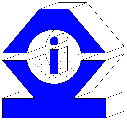 A.D. „VODOVOD I KANALIZACIJA“ BIJELJINAPOLITIKA INTEGRISANOG SISTEMA UPRAVLJANJAPolitika kvaliteta integrisanim sistemom upravljanja je sastavni dio poslovne politike Društva.Da bismo postizali, održavali i osnaživali našu namjeru "biti lider u Republici Srpskoj po kvalitetu proizvoda i pružene usluge", trajno se obavezujemo:  Na planiranje i dostizanje planiranih ciljeva,  Na realizaciju procesa, proizvoda i usluga bez neusaglašenosti i reklamacija, Na ulaganja u održavanje i razvoj vodovodnog i kanalizacionog sistema, shodno potrebama postojećih i budućih korisnika usluge, te društvene zajednice, uz primjenu novih i provjerenih tehnologija i tehnoloških rješenja,Na utvrđivanje, razumjevanje i konzistentno ispunjavanje zahtjeva, potreba i očekivanja korisnika usluge vodosnabdjevanja, odvodnje i prečišćavanja otpadnih voda, kao i drugih zainteresovanih strana,Da radimo s visokim stepenom iskorišćenja svih postojećih resursa,Na obezbeđenje usaglašenosti sa zakonima i propisima relevantnim za kvalitet i zdravstvenu bezbjednost vode, laboratorijsko ispitivanje, inspekcijska tijela, zaštitu životne sredine, zaštitu zdravlja i bezbjednost na radu, kao i usaglašenost sa regulativom Evropske Unije, tamo gdje se zahtjeva,Da poslujemo u skladu sa principima nepristrasnosti i nezavisnosti,Na dobru profesionalnu praksu i kvalitet inspekcije, zaštitu povjerljivih informacija i vlasničkih prava, pri pružanju usluge korisnicima, u okviru važećeg obima inspekcije,Za donošenje odluka na osnovu činjenica,Na sistematski razvoj i unapređenje znanja i sposobnosti zaposlenih, kroz obuku, napredovanje, stvaranje dobrih uslova rada, povećanje motivisanosti i osjećaja pripadnosti društvu, Na podsticanje zaposlenih i korisnika na aktivnu primjenu svih mjera u cilju unapređenja kvaliteta, osiguranja bezbjednosti proizvoda, laboratorijskog ispitivanja, kvaliteta inspekcije, zaštite zdravlja i bezbjednosti na radu, te zaštite životne sredine,Za poštovanje zakonskih propisa i standarda u pogledu kvaliteta, metoda i procedura inspekcije, metoda laboratorijskog ispitivanja i stručnog iskustva,Za njegovanje i razvoj partnerskih odnosa sa dobavljačima, teNeprekidno ispunjavanje zahtjeva za: sistema upravljanja kvalitetom, sistema upravljanja zaštitom životne sredine, sistema upravljanja bezbjednošću hrane, sistema upravljanja zaštitom zdravlja i bezbjednošću na radu, kompetentnost laboratorija za ispitivanje, rad raznih vrsta inspekcijskih tijela, kao i drugih standarda, ispunjavanjem zahtjeva izloženih u ISO 9001, ISO 14001, ISO 22000, ISO 45001 EN ISO/IEC 17025, EN ISO/IEC 17020, kao i drugim standardima.Svi zaposleni u AD "Vodovod i kanalizacija" su dužni da se ponašaju sa usvojenim načelima i tako daju svoj doprinos u ostvarenju postavljenih ciljeva. Bijeljina20.07.2018.								Direktor Društva								                          Predrag Perković